Dopravní zdravotnictví a.s.                                                                SML/180/22/001/1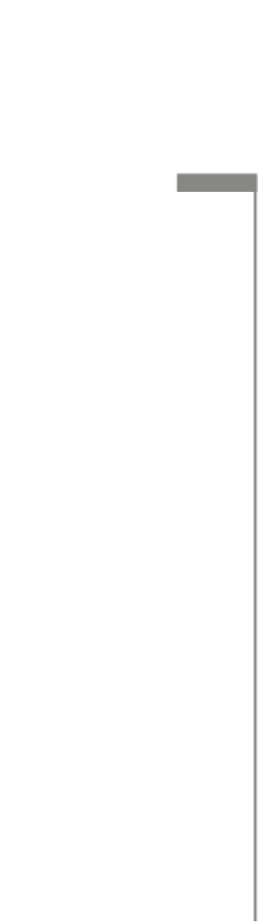 sídlo:                          	Praha 2, Italská 560/37, PSČ 121 43jednající:                	Ing. Miloslav Vyhnánek, MBA,MPH, místopředseda představenstva Ing. Artur Lukša, MBA, člen představenstva IČO:                            	259 03 659DIČ:                	             	CZ699000899bankovní spojení:         	Československá obchodní banka, a. s.číslo účtu:	             	117027813/0300email:	                          	XXXXXXXXXXXXXprovozovna: 		POLIKLINIKA AGEL, Olomouc, Jeremenkova 40/1056, PSČ: 772 52zapsána v obchodním rejstříku vedeném Městským soudem v Praze, oddíl B, vložka 15882  zapsána v obchodním rejstříku vedeném Městským soudem v Praze, oddíl B, vložka 15882dále jen „Poskytovatel“ na jedné straněaStátní zemědělská a potravinářská inspekcesídlo:		Květná 504/15, Pisárky, 60300 Brnojednající:		RNDr. Jindřich Smička, ředitel Inspektorátu v Olomouci IČ:		75014149 DIČ:			CZ75014149bankovní spojení:	Česká národní bankačíslo účtu:			26927621/0710325 - Organizační složka státudále „Objednatel“ na druhé stranědále společně „smluvní strany“ uzavírají níže uvedeného dne, měsíce a rokutento Dodatek č. 1 (dále jen „Dodatek“) ke Smlouvě o pracovnělékařských službách ze dne 24. 2. 2022 (dále jen „Smlouva“) v následujícím znění:Předmět dodatkuSmluvní strany konstatují, že mezi nimi byla dne 24. 2. 2022 uzavřena Smlouva 
o poskytování pracovnělékařských služeb, na jejímž podkladě se zavázal Poskytovatel poskytovat zmíněné služby Objednateli tak, jak tyto byly specifikovány v předmětné Smlouvě. Předmětem tohoto Dodatku je aktualizace Přílohy č. 2 Smlouvy – Ceník PLS, který je jeho nedílnou součástí.
Závěrečná ustanoveníSmluvní strany si sjednávají nabytí platnosti Dodatku dnem podpisu oběma smluvními stranami a účinnosti dnem uveřejnění v registru smluv dle zákona č. 340, ve znění pozdějších předpisů nebo 1. 2. 2024, v závislosti na tom, která skutečnost nastane později.Dodatek je sepsán ve dvou stejnopisech, z nichž každá smluvní strana obdrží po jednom vyhotovení.Nedílnou součástí tohoto Dodatku jsou Přílohy:Příloha č. 2 – Ceník PLSOstatní ustanovení Smlouvy zůstávají beze změn. Práva a povinnosti touto Smlouvou neupravené, se řídí příslušnými ustanoveními zákona č. 89/2012 Sb., občanského zákoníku, v platném znění a dalšími platnými právními předpisy českého právního řádu.Smluvní strany prohlašují, že si Dodatek před jeho podepsáním přečetly, že s jeho obsahem souhlasí, že byl sepsán podle jejich pravé, svobodné a vážné vůle a že nebyl uzavřen v tísni nebo za jednostranně nevýhodných podmínek. Na důkaz toho připojují své vlastnoruční podpisy.     V Olomouci, dne         5.2.2024                     	V Brně, dne 16.1.2024	_________________________________	         ___________________________________                Dopravní zdravotnictví a.s.                                                Státní zemědělská a potravinářská inspekce                Ing. Miloslav Vyhnánek, MBA, MPH	       RNDr. Jindřich Smička	   		místopředseda představenstva	ředitel inspektorátu v Olomouci          		                  					              	     ____________________________________			Dopravní zdravotnictví a.s.		               Ing. Artur Lukša, MBA	    člen představenstva